MIS Executive Committee MeetingThursday, October 31st, 2013           8:30 to 9:30amNote:  This is a Working Session dedicated to Student Success Beta Testing REVIEW and SETUPDiscuss New Translation Tables and Max Code Size CAST.SS.CONTACT using CONTACT.TYPECAST.SS.ACTIVITY using ACTIVITY.TYPE (increase Max Size to 3)CAST.SS.TEST using STNC.CATEGORYDiscuss Parameter setup for each College (SSPD)Rules for ExemptionCHC – If Associate Degree or Higher, exempt from Assessment & OrientationSBVC – If Associate Degree or Higher, exempt from Orientation & AssessmentRules for Services ProvidedNo rule necessary if contact type specified on CAST.SS.CONTACT translate table.Comprehensive Ed Plan # of Terms = 3Student Self-Service Planning Module – Where are we in regards to funding/purchase? Discuss Contact Codes and their translation to Colleague MIS codes from:SARSOnline Orientation (CHC)Online Orientation (SBVC)Sample ‘Test’ Result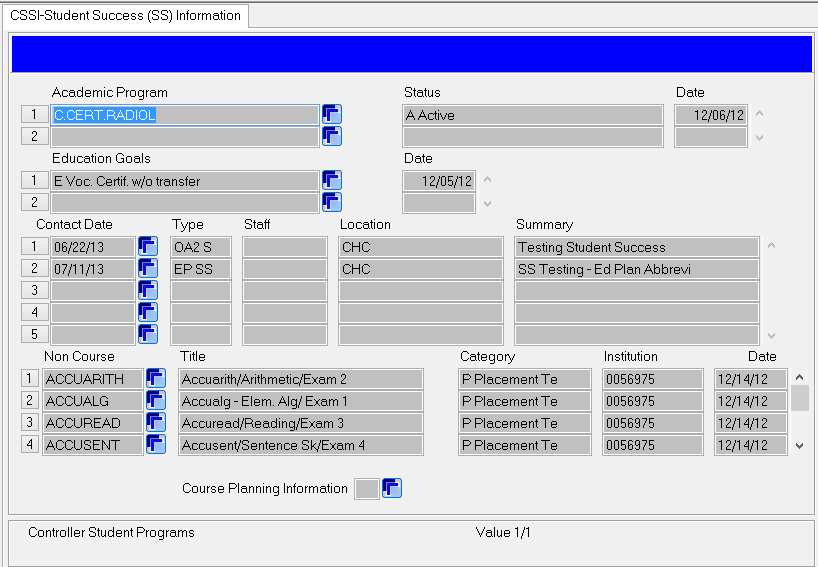 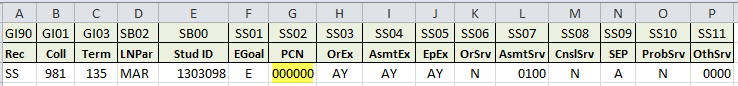                                                       PCN s/b 04838 for C.CERT.RADIOL